Engineering Technology: Drafting Associate in Science – Non-TransferEngineers help find ways to feed and house the world! And have shrunk supercomputers to fit into your pocket! Everything around you was created with the designs and innovation of Engineers.  Engineers combine an understanding of people’s goals, innovative science, practical methods and perseverance to create the modern world.  Please see a Pathways Counselor: Create an education plan customized to meet your needs.  Contact a CounselorTransfer Majors/Award FocusEngineering Drafting Technology, A.S.Engineering Technologist Support CertificateEngineering: Drafting Technology CertificateGE Pattern/UnitsGE Pattern: Option ATotal Units: 60Program maps indicate the major coursework and recommended general education courses to fulfill your degree in 2 years (approximately 15 units/semester or 30 units/year). If you are a part-time student, start Semester 1 courses and follow the course sequence.  Some of the courses listed may be substituted by another course.  Please view these options in the official course catalog.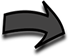 Semester 1												15 UnitsSemester 2												16 UnitsCareer OptionsSurveying Technicians (C, A)Civil Engineers (B, M)	Mechanical Engineering Technologists (A, B)Mapping Technicians (SM, C, B)Find more careers: msjc.emsicc.comRequired Education: SM: some college; C: Certificate; A: Associate, B: Bachelor’s, M: Master’s; D: DoctorateFinancial AidFinancial aid is determined by the number of credit hours you take in a semester.  Maximize your financial aid by taking 12-15 units per semester.Semester 3												14 UnitsSemester 4												15 UnitsNotes:Surveying, Land Use, GIS electives: ENGR-164, ENGR 565, ENGR 566, ENGR 567, and GEOG 515.  Drafting Specialist electives: ENGR-121, ENGR 756, ENGR 757.  Electronics/Electrical Design electives: ENGR-121, ENGR-122, ENGR 523Work ExperienceSign up for a special project or internship opportunity.  Gain work experience and earn credits.COURSETITLEUNITENGR-154Computer Aided Drafting I3PHOT-125Digital Photography Production I3ENGR-180Intro to Engineering2ENG-101College Composition 4CSCR-116Integrative Career/Life Planning 3COURSETITLEUNITENGR-155Computer Aided Drafting II3ENGR-121Introduction to Engineering Design3COMM-103Interpersonal Communication 3MATH-105College Algebra4ENGR-121 or ENGR-164Engineering Technologists or Plane Surveying I3COURSETITLEUNITENGR 122 or ENGR 565 Electronics for Engineering Technologists or Plane Surveying II 3PS-101Introduction to Political Science 3ART-108 or ART-120Beginning Drawing or 2D Design 3ENGR-549Cooperative Work Experience2ENGR-566 or ENGR-756Legal Aspects of Surveying orSolidWorks I3COURSETITLEUNITGEOG-101Physical Geography3ANTH-102 Cultural Anthropology3PS-103 Ethnic Politics in America3GEOG-115 or ENGR-757Intro to GIS or MicroStation3ENGR 567 or ENGR 523 Global Positioning Systems for Surveying or Computer Integrated Manufacturing 3